Figure 1-Source Data 3a U is unbound, B is short-lived bound state, and B* is the long-lived bound state.b Values reported as mean ± standard deviation of Bayesian information criterion (BIC) scores across a 5-fold resampling of the datac Average BIC score across resampled data minus the minimum average BIC score.Model 1Model 2Model 2Schematica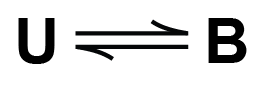 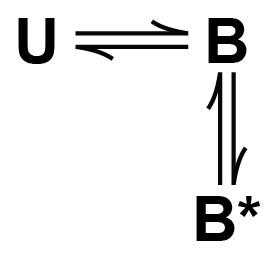 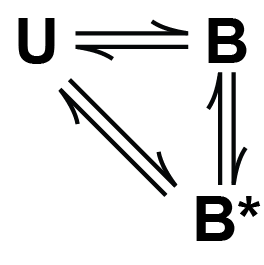 BICb3.72E+03 ± 2.12E+023.48E+03 ± 2.47E+023.54E+03 ± 2.49E+02∆⟨BIC⟩c2490691RatesU  B (M-1, s-1)2.7E-03 ± 1.6E-043.2E-03 ± 2.0E-049.2E-05 ± 9.1E-05B  U (s-1)3.8E-02 ± 2.2E-031.0E-01 ± 1.2E-025.1E-04 ± 5.1E-04B  B* (s-1)8.4E-03 ± 3.2E-039.5E-03 ± 1.5E-03B*  B (s-1)6.3E-03 ± 1.8E-031.5E-02 ± 4.4E-03U  B* (M-1, s-1)3.1E-03 ± 2.8E-04B*  U (s-1)1.3E-01 ± 1.6E-02